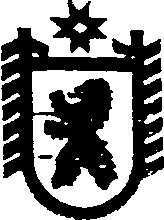 Республика КарелияАДМИНИСТРАЦИЯ СЕГЕЖСКОГО МУНИЦИПАЛЬНОГО РАЙОНАПОСТАНОВЛЕНИЕот  14  августа  2017  года  №  544 СегежаОб утверждении муниципального задания для муниципального казенного учреждения «Централизованная бухгалтерия муниципальных образований» на 2017 год и плановый период 2018 и 2019 годов	В соответствии со статьёй 69.2, пунктом 9 части 1 статьи 158 Бюджетного кодекса Российской Федерации, постановлением администрации Сегежского муниципального района от 17.05.2011 № 675 «Об утверждении Порядка формирования муниципального задания, а также финансового обеспечения выполнения муниципального задания для муниципальных бюджетных и казенных учреждений Сегежского муниципального района» администрация Сегежского муниципального района  п о с т а н о в л я е т:1.  Утвердить прилагаемое муниципальное задание на 2017 год и плановый период 2018 и 2019 годов для муниципального казенного учреждения «Централизованная бухгалтерия муниципальных образований».2.  Руководителю муниципального казенного учреждения «Централизованная бухгалтерия муниципальных образований» (М.Ю. Бондарева):1)   в течение 5 дней со дня принятия настоящего постановления  актуализировать сведения о муниципальном задании и его исполнении на сайте Российской Федерации для размещения информации о государственных (муниципальных) учреждениях http://bus.gov.ru/;2) не позднее 30 января 2018 года предоставить в финансовое управление Сегежского муниципального района отчет об исполнении муниципального  задания   по форме,  утвержденной  муниципальным заданием.  3. Финансовому управлению Сегежского муниципального района                            (Ю.А. Грущакова)  в течение 5 дней со дня получения рассмотреть отчет, указанный в подпункте 2 пункта 2  настоящего постановления,  провести анализ  фактического исполнения муниципального задания.4.  Отделу информационных технологий и защиты информации администрации Сегежского муниципального района (Т.А.Слиж) обнародовать настоящее постановление путем размещения официального текста настоящего постановления в информационно-телекоммуникационной сети «Интернет» на официальном сайте администрации Сегежского муниципального района http://home.onego.ru/~segadmin.         Глава администрации Сегежского муниципального района                                                        Ю.В. ШульговичРазослать: в дело, ФУ,  ЦБ МО.  Приложение                                                                                                                                                               к постановлению администрации                                                                                                                                                                Сегежского муниципального района                                                                                                                                                               от  14 августа 2017  г.  №  544  МУНИЦИПАЛЬНОЕ ЗАДАНИЕдля  муниципального казенного учреждения «Централизованная бухгалтерия муниципальных образований» на 2017 год плановый период 2018  и 2019 годов 1.Наименование муниципальной услуги:- организация и ведение  бухгалтерского (бюджетного)   учета; - организация работы по открытию и закрытию счетов;- начисление и выплаты заработной платы, пособий по временной нетрудоспособности работникам и лицам нештатного состава, удержание из заработной платы налога на доходы, сумм по исполнительным листам, других удержаний, начисление и перечисление страховых взносов в установленном порядке; - обеспечение осуществления расчетов с контрагентами;- ведение расчетов с подотчетными лицами, осуществление контроля над расходованием денежных средств; - осуществление учета, хранения и расходования наличных денежных средств, находящихся в кассе;- ведение учета и обеспечение хранения денежных документов, бланков строгой отчетности;  - составление и представление бухгалтерской, налоговой, статистической и финансовой отчетности, проведение анализа отчетности;- подготовка исходных данных для составления проектов перспективных, годовых и оперативных планов хозяйственно-финансовой  деятельности; - ведение учета доходов и расходов по средствам, полученным от приносящей доход деятельности;- осуществление контроля за правильным и экономным расходованием средств в соответствии с целевым назначением по утвержденным сметам доходов и расходов и планом финансово-хозяйственной деятельности по бюджетным средствам и средствам, полученным от  приносящей доход деятельности, с учетом внесенных в них в установленном порядке изменений;- организация и проведение инвентаризации имущества и финансовых обязательств;- хранение документов (первичных учетных документов, регистров бухгалтерского учета, отчетности и т.п. на бумажных носителях информации).2.Потребители муниципальной услуги юридические лица:- администрация Валдайского сельского поселения;- Администрация Идельского сельского поселения;- Администрация Надвоицкого городского поселения;- администрация Поповпорожского сельского поселения;- администрация Чернопорожского сельского поселения;- Муниципальное бюджетное учреждение «Культурно - досуговое объединение Надвоицкого городского поселения»3.Показатели, характеризующие объем и (или) качество муниципальной услуги3.1.Показатели, характеризующие качество муниципальной услуги:Объем муниципальной услуги (в натуральных показателях):4.Порядок оказания муниципальной услуги4.1. Нормативные правовые акты, регулирующие порядок оказания муниципальной услуги:- Бюджетный кодекс Российской Федерации;- Налоговый кодекс Российской Федерации; - Федеральный закон от 06.12.2011 № 402-ФЗ «О бухгалтерском учете»; - Приказ Министерства финансов Российской Федерации от 01.07. 2013 № 65н «Об утверждении Указаний о порядке применения бюджетной классификации Российской Федерации»;- Приказ Министерства финансов Российской Федерации от 25.03.2011№ 33н «Об утверждении Инструкции о порядке составления и представления годовой, квартальной отчетности государственных (муниципальных)  бюджетных и автономных учреждений»;- Приказ Министерства финансов Российской Федерации от 28.12.2010 № 191н «Об утверждении Инструкции о порядке составления и представления годовой, квартальной и месячной отчетности об исполнении  бюджетов бюджетной системы Российской Федерации»;- Приказ Министерства финансов Российской Федерации от 16.12.2010 № 174н «Об утверждении Плана счетов бухгалтерского учета бюджетных учреждений и Инструкции по его применению»;- Приказ Министерства финансов Российской Федерации от 06.12.2010 № 162н «Об утверждении Плана счетов бюджетного учета и Инструкции по его применению»;- Приказ Министерства финансов Российской Федерации от 01.12.2010 № 157н «Об утверждении Единого плана счетов бухгалтерского учета для органов государственной власти (государственных органов), органов местного самоуправления, органов управления государственными внебюджетными фондами, государственных академий наук, государственных (муниципальных) учреждений и Инструкции по его применению»;- Устав муниципального казенного учреждения «Централизованная бухгалтерия муниципальных образований».4.2. Порядок информирования потенциальных потребителей муниципальной услуги:5. Основания для досрочного прекращения исполнения муниципального задания:5.1. Ликвидация или реорганизация  учреждения.5.2. В иных случаях, когда учреждение не обеспечивает выполнение задания или имеются основания предполагать, что задание не будет выполнено в полном объеме или в соответствии с иными установленными требованиями.6. Предельные цены (тарифы) на оплату муниципальной услуги в случаях, если федеральным законом предусмотрено их оказание на платной основе.Оказание платных услуг не предусмотрено.7. Порядок контроля  за исполнением муниципального заданияКонтроль (мониторинг) за соблюдением требований и условий, установленных  муниципальным заданием на оказание муниципальных услуг, осуществляет администрация Сегежского муниципального района, наделенная функциями и полномочиями Учредителя. 8. Требования к отчетности об исполнении муниципального задания8.1. Форма отчета об исполнении муниципального задания:8.2. Сроки представления отчетов об исполнении муниципального заданияОдин раз в год (до 30 января года, следующего за отчетным)_8.3. Иные требования к отчетности об исполнении муниципального задания__________________________________________________________________________9. Иная информация, необходимая для исполнения (контроля за исполнением) муниципального задания______________________________________Наименование показателяЕдиница измеренияФормула расчетаЗначение показателей качества муниципальной услуги в натуральных показателяхЗначение показателей качества муниципальной услуги в натуральных показателяхЗначение показателей качества муниципальной услуги в натуральных показателяхЗначение показателей качества муниципальной услуги в натуральных показателяхЗначение показателей качества муниципальной услуги в натуральных показателяхИсточник информации о значении показателяНаименование показателяЕдиница измеренияФормула расчетаотчетный финансовый(2015 г.)текущий финансовый(2016 г.)очередной
финансовый    
год(2017 г.)1-й год
планового   
периода(2018 г.)2-й год
планового   
периода(2019 г.)1. Своевременная и достоверная обработка первичных бухгалтерских документов и отражение их в бухгалтерских регистрах%Сдо/Ок*100,где Сдо - своевременно и достоверно обработанные первичные бухгалтерские документы;Ок- общее количество первичных документов поступивших100100100100100Акты проверок, служебные записки контролирующих органов2. Соблюдение объемов и сроков сдачи бухгалтерской, финансовой, статистической и налоговой отчетности%Фо/Ок*100, где Фо – формы отчетности, сданные в срок и в полном объеме;Ок - общее количество сданных форм отчетности100100100100100Реестры приема отчетности3.Своевременная обработка уведомлений,  постановлений с внесением изменений  в бюджетные сметы, планы финансово-хозяйственной деятельности  %Сдо/Кп*100,где Сдо – своевременно обработанные уведомления,  постановления с внесением изменений  в бюджетные сметы, планы финансово-хозяйственной деятельности;Кп- общее количество уведомлений,  постановлений с внесением изменений  в бюджетные сметы, планы финансово-хозяйственной деятельности  100100100100100Акты проверок, служебные записки контролирующих органов4.Соблюдение сроков составления бюджетных смет,  планов финансово-хозяйственной деятельности%К/Ок*100, где К - количество бюджетных смет и  планов финансово-хозяйственной деятельности, составленных в срок;Ок– общее количество составленных бюджетных смет и  планов финансово-хозяйственной деятельности100100100100100Ежемесячные сметы, планы финансово-хозяйственной деятельности   5.Достоверность данных экономического анализа %Д1/Д2*100, где Д1- достоверные данные экономического анализа; Д2- данные экономического анализа;100100100100100Акты проверок, служебные записки контролирующих органовНаименование показателяЕдиница измеренияЗначение показателей объема муниципальной услуги Значение показателей объема муниципальной услуги Значение показателей объема муниципальной услуги Значение показателей объема муниципальной услуги Значение показателей объема муниципальной услуги Источник информации о значении показателяНаименование показателяЕдиница измеренияотчетный финансовый(2015г.)текущий финансовый(2016 г.)очередной
финансовый    
(2017 г.)1-й год
планового   
периода(2018 г.)2-й год
планового   
периода(2019 г.)Источник информации о значении показателя1. Количество администраций сельских поселений, входящих в состав Сегежского муниципального района, охваченного услугами МКУ «ЦБМО»     Ед.44444Договоры на финансовое обслуживание2. Количество администраций городских поселений, входящих в состав Сегежского муниципального района, охваченного услугами МКУ «ЦБМО»     Ед.11111Договор на финансовое обслуживание3.Количество муниципальных учреждений охваченных услугами МКУ «ЦБМО»        Ед.11111Договор на финансовое обслуживание№ п/пСпособ информированияСостав размещаемой информацииЧастота обновления информации1Информирование при личном обращении в учреждение1)     Контактные телефоны, режим работы, перечень  услуг, адрес электронной почты.2)     Устав учреждения.3) Извлечения из нормативных правовых актов, регламентирующих деятельность учреждения по предоставлению муниципальной услугиПо мере необходимости2На Интернет-ресурсах (официальном сайте администрации Сегежского муниципального района, официальном сайте для размещения информации о государственных и муниципальных учреждениях bus.gov.ru)Информация о видах предоставляемых услуг, изменения в графике работы учреждения.По мере необходимости3Средствами телефонной связиИнформация о процедуре предоставления муниципальной услугиПо мере необходимости№Формы контроляПериодичностьОрган местного самоуправления или уполномоченные ими органы, осуществляющие контроль оказания услуги1.Плановые проверкиВ соответствии с планом  проверок, утвержденным  администрацией Сегежского муниципального районаАдминистрация Сегежского муниципального района2.Внеплановые проверкиПо обращениюКонтрольно-счетный комитет Сегежского муниципального района;Администрация Сегежского муниципального районаНаименование показателяЕдиница измеренияЗначение,утвержденное в муниципальном задании на отчетный финансовый год(2017 г.)Фактическое значение за отчетный финансовый год(2017 г.)Характеристика причин отклонения от запланированных значенийИсточник информации о значении показателяI. Показатели, характеризующие качество муниципальной услуги:I. Показатели, характеризующие качество муниципальной услуги:I. Показатели, характеризующие качество муниципальной услуги:I. Показатели, характеризующие качество муниципальной услуги:I. Показатели, характеризующие качество муниципальной услуги:I. Показатели, характеризующие качество муниципальной услуги:1. Своевременная и достоверная обработка первичных бухгалтерских документов и отражение их в бухгалтерских регистрах%2. Соблюдение объемов и сроков сдачи бухгалтерской, финансовой, статистической и налоговой отчетности%3.Своевременная обработка уведомлений,  постановлений с внесением изменений  в сметы доходов и расходов, планы финансово-хозяйственной деятельности  %4.Соблюдение сроков составления смет доходов и расходов, планов финансово-хозяйственной деятельности%5. Достоверность данных экономического анализаII.Показатели, характеризующие объем муниципального задания:II.Показатели, характеризующие объем муниципального задания:II.Показатели, характеризующие объем муниципального задания:II.Показатели, характеризующие объем муниципального задания:II.Показатели, характеризующие объем муниципального задания:II.Показатели, характеризующие объем муниципального задания:1. Количество обслуживаемых учреждений образования Сегежского муниципального района (по договорам)Шт.2. Количество обслуживаемых учреждений культуры Сегежского муниципального района (по договорам)Шт.3. Количество обслуживаемых прочих муниципальных учреждений (по договорам)Шт.4. Количество учреждений, по которым представляются данные экономического анализаШт.